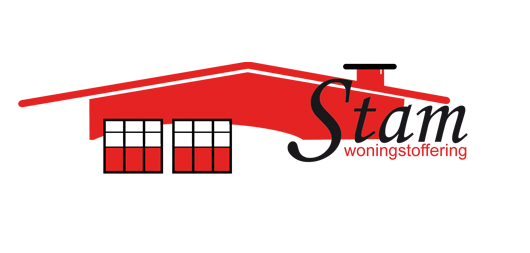 Vele leuke decoratie- en entreematten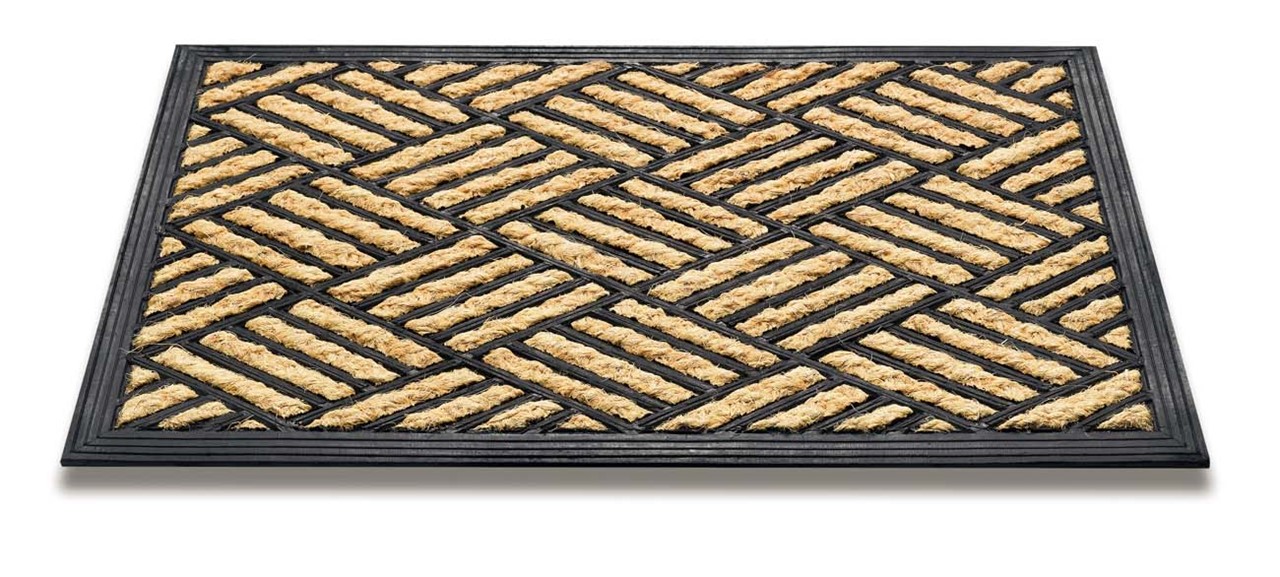 
Van €24,95 voor
€18,95 per stuk
15% korting* op de gehele collectie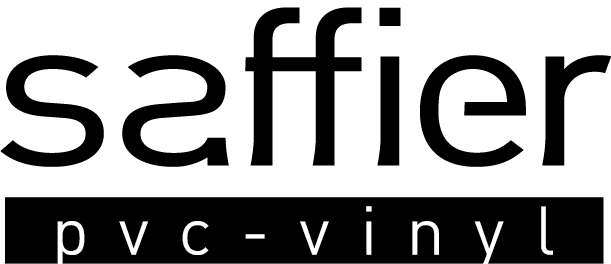 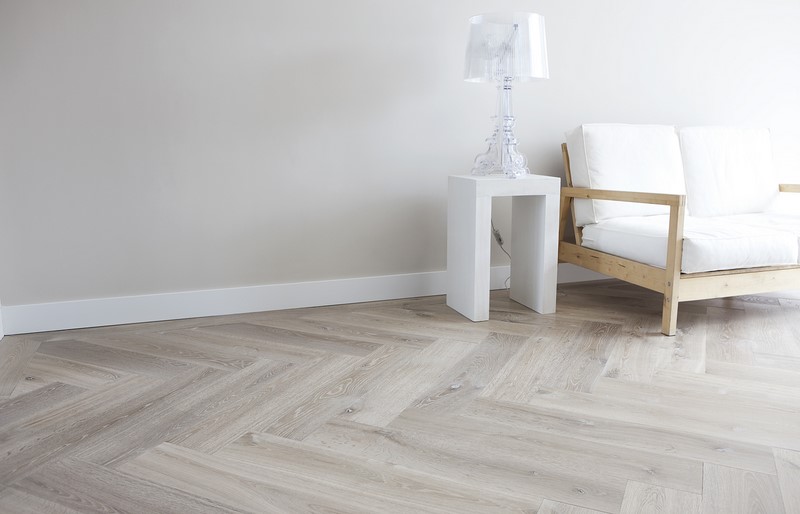 * exclusief lijm, leg- en egalisatiekosten
  Actie is geldig tot en met 30 september 2017
15% korting op alle Toppoint raambekledingDuettesRolgordijnenVouwgordijnenJaloezieënPlissésLamellen
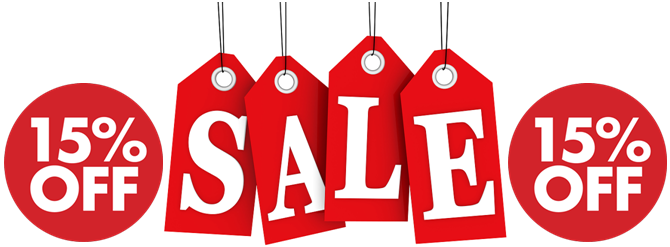 
Actie is geldig tot en met 30 september 2017
Hier uitzoeken: gordijn coupons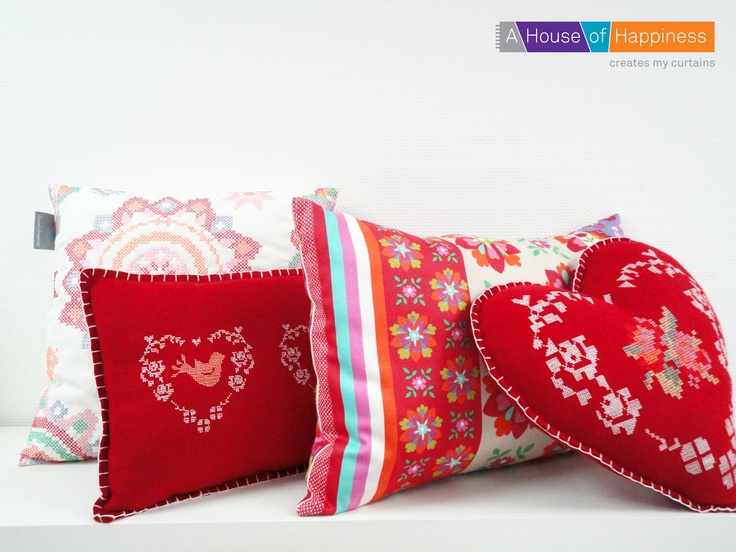 
5 stuks voor €10Per stuk €2,50SPRAY MOP KIT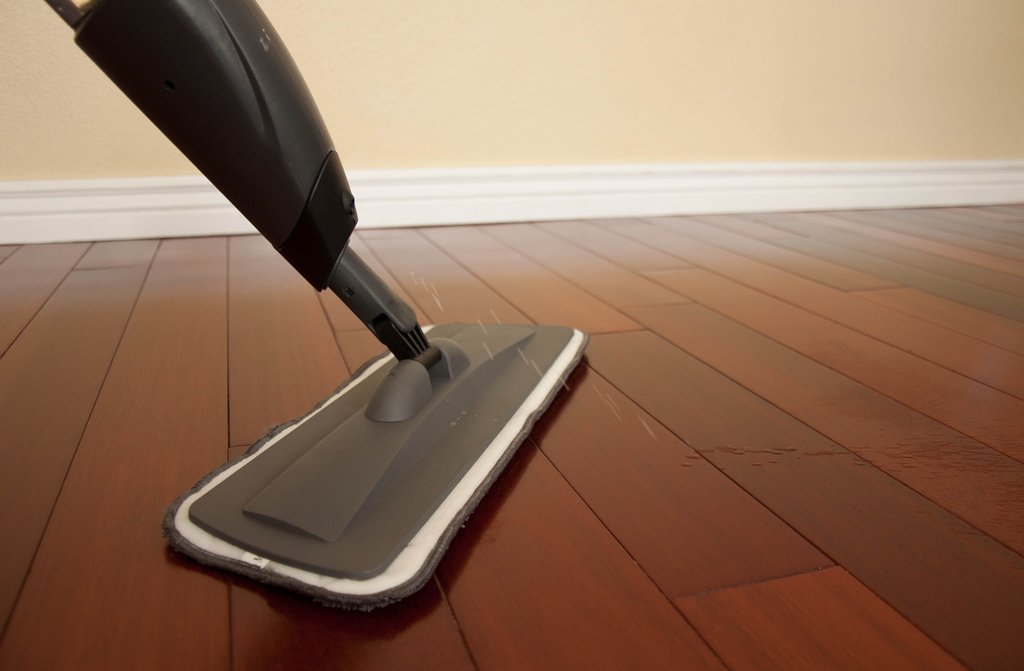 Adviesprijs: €44,95
Bij ons: €34,95 per stuk